Информационное сообщениеВ налоговых органах в Республике Татарстан изменились контактные телефоны      В связи с переходом на новую ведомственную систему телефонной связи во всех налоговых органах Республики Татарстан  изменились контактные телефоны.      Общефедеральный бесплатный телефонный номер единого Контакт-центра ФНС России 8-800-222-22-22 продолжает работать в прежнем режиме, вне зависимости от места нахождения звонок бесплатный. Контакт-центр предоставляет информацию по самым разнообразным вопросам налогообложения: о сроках уплаты налогов и предоставления отчетности, льготах по имущественным налогам, порядке получения имущественных и социальных вычетов, возможностях электронных сервисов налоговой службы, графике работы инспекций и др.      При необходимости обращения в Межрайонную ИФНС России № 12 по Республике Татарстан посредством телефонной связи необходимо использовать единый номер телефона +7 (84342) 9-35-90 с последующим набором добавочных номеров должностных лиц структурных подразделений инспекции, размещенных в региональном блоке официального сайта ФНС России в разделе «Структура инспекции».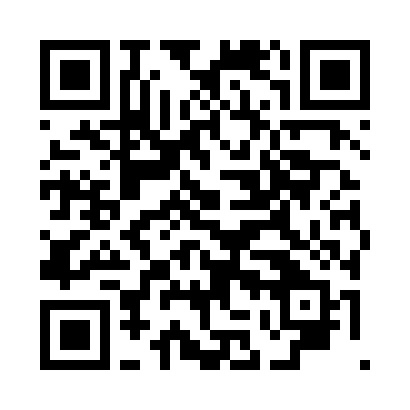 